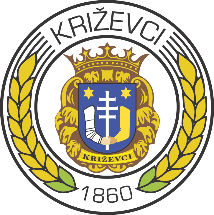 Veleučilište u KriževcimaKnjižnicaZahtjev korisnika knjižnice za međuknjižničnu posudbu građe1. Podaci o korisniku2. Podaci o traženoj građiime i prezimee-mail adresa, broj mobiteladatum zahtjevapotpisnapomenaKNJIGAKNJIGAautor ili uredniknaslovmjesto i godina izdavanjaizdavačČLANAKČLANAKnaslov časopisagodište, godina i brojpotrebne stranice autor člankanaslov članka